Strona internetowa prowadzonego postepowania:https:// platformazakupowa.pl/pn/mikolajkipomorskie                          INFORMACJA O UNIEWAŻNIENIU POSTĘPOWANIADot.: Postępowanie prowadzone jest w trybie podstawowym przewidzianym art. 275 pkt. 1 ustawy z dnia 11 września 2019 r. Prawo zamówień publicznych (Dz. U. z 2023 r., poz. 1605 ), zwanej dalej ustawą Pzp, na: „Usługa całodobowej opieki wytchnieniowej dla mieszkańców Gminy Mikołajki Pomorskie świadczona w 2023 roku - w ramach Programu Ministerstwa Rodziny i Polityki Społecznej „Opieka Wytchnieniowa” Na podst. art. 260 ust. 2 ustawy Pzp, Zamawiający informuje, że unieważnia postępowanie o udzielenie zamówienia na: znak sprawy: GOPS.1.11.2023Uzasadnienie prawne:Postępowanie zostaje unieważnione na podst. art. 255 pkt 3) ustawy Pzp, Zamawiający unieważnia postępowania, jeżeli cena lub koszt najkorzystniejszej oferty lub oferta z najniższą ceną przewyższa kwotę, którą zamawiający zamierza przeznaczyć na sfinansowanie zamówienia, chyba że zamawiający może zwiększyć tę kwotę do ceny lub kosztu najkorzystniejszej oferty.Uzasadnienie faktyczne:W postępowaniu została złożona 1 oferta, której cena jednostkowa  wynosi  34,65 zł.- łączna  wartość oferty wynosi  209 563,20 zł. Na sfinansowanie zamówienia zamawiający zamierzał przeznaczyć kwotę 201 600 zł. brutto.  W chwili obecnej Zamawiający nie może zwiększyć kwoty na realizację zamówienia do ceny oferty z najniższą ceną.                                                                                             Mikołajki Pomorskie, 2023-12-01                                                                                                                   Zatwierdził:                                                                        Kierownik Gminnego Ośrodka Pomocy   Społecznej                                                                                                        w Mikołajkach Pomorskich                                                                                                        Irena Kamrowska 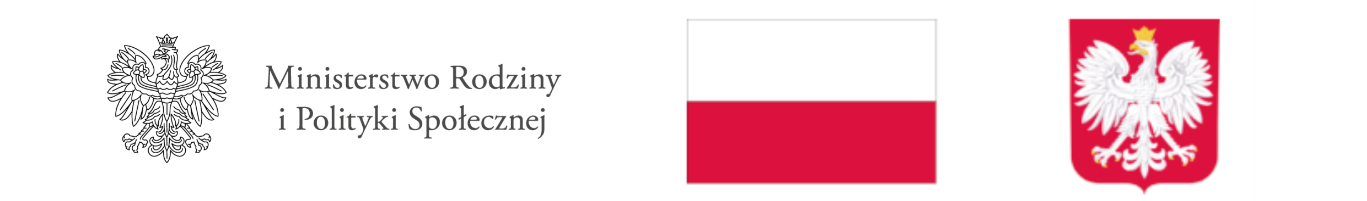 